Coquitlam RCMP2986 Guildford WayCoquitlam, BCTo Whom it May Concern,The individual before you, ________________________________________ will be volunteering at our school.  In order to fulfil the requirements for school volunteers in School District #43 (Coquitlam), he/she requires a free criminal record check.If you have any questions regarding this individual’s application for a criminal record check, please contact me at (604) 944-9037Regards,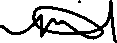 Michele ReidPrincipalMR/sb1040 Riverside Drive, Port Coquitlam BC, V3B 8A7  Tel 604-944-9037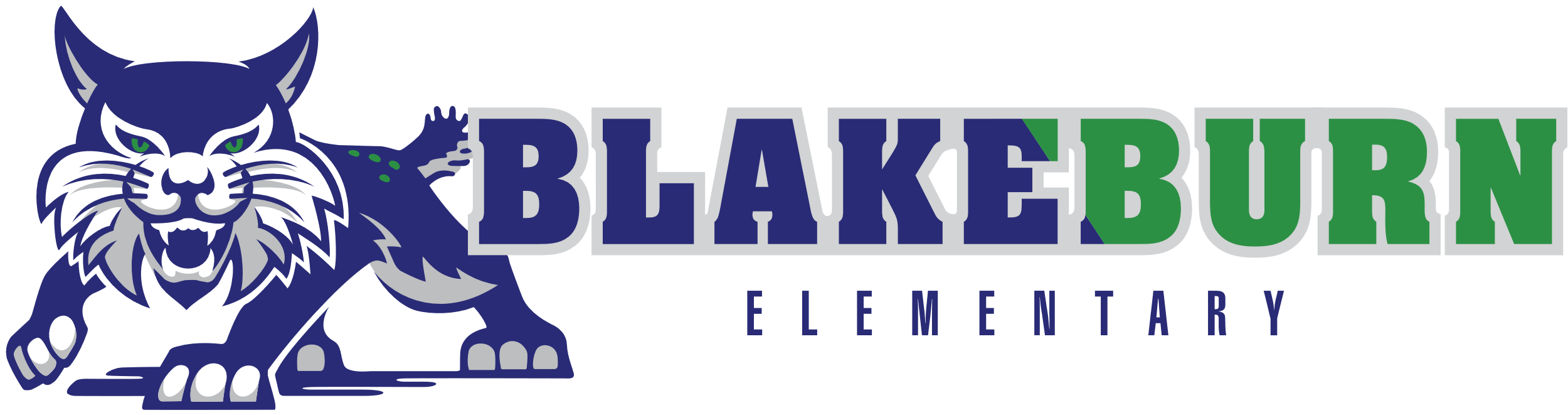 